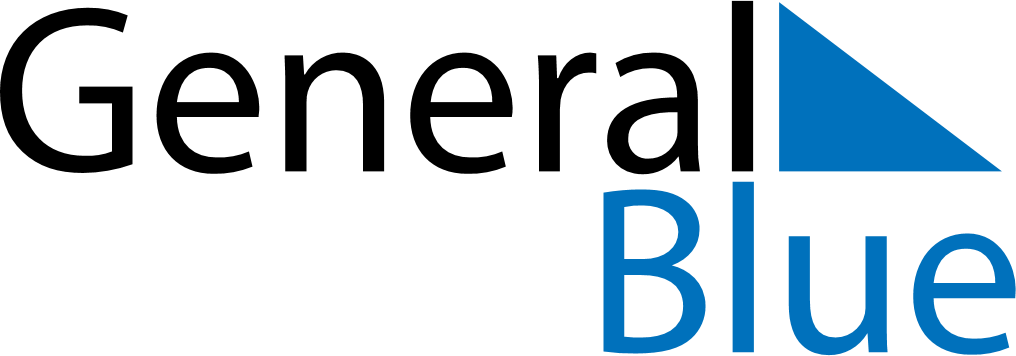 August 2021August 2021August 2021August 2021EcuadorEcuadorEcuadorSundayMondayTuesdayWednesdayThursdayFridayFridaySaturday1234566789101112131314Declaration of Independence of Quito15161718192020212223242526272728293031